Estimation de la production par secteur selon les appréciations des chefs d’entreprises pour le 3ème trimestre 2020Secteur de l’Industrie    Au 3ème trimestre 2020, la production de l’industrie manufacturière aurait connu une baisse, résultat d’une diminution de la production dans les branches des «Industries alimentaires», de la «Fabrication d'équipements électriques» et de la «Fabrication de textiles» et d’une augmentation de la production dans les branches de la «Fabrication d'autres produits minéraux non métalliques» et de la «Fabrication de boissons».Les carnets de commandes du secteur sont jugés d’un niveau inférieur à la normale par les chefs d’entreprises. Globalement, le taux d’utilisation des capacités de production (TUC) dans l’industrie manufacturière se serait établi à 76%.Au 3ème trimestre 2020, la production de l’industrie extractive aurait affiché une hausse imputable à une augmentation de la production d’«Autres industries extractives». Les carnets de commande se seraient situés à un niveau normal et l’emploi aurait connu une diminution. Au titre du 3ème trimestre 2020, la production de l’industrie énergétique aurait connu une hausse due principalement à une augmentation de la «Production et distribution d’électricité, de gaz, de vapeur et d’air conditionné». S’agissant des carnets de commandes, ils sont jugés d’un niveau normal. L’emploi, quant à lui, aurait connu une diminution. Dans ces conditions, le TUC dans l’industrie énergétique se serait établi à 92%.La production de l’industrie environnementale aurait enregistré une augmentation imputable à une hausse de l'activité du «Captage, traitement et distribution d’eau». En ce qui concerne les carnets de commandes de ce secteur, ils se seraient établis à un niveau normal et l’emploi aurait connu une augmentation. Dans ces conditions, le TUC dans l’industrie environnementale se serait établi à 76%.Secteur de la ConstructionAu 3ème trimestre 2020, l’activité dans le secteur de la construction aurait connu une baisse. Cette évolution aurait été due, d’une part, à la diminution d’activité dans les branches des «Travaux de construction spécialisés» et du « Génie civil » et, d’autre part, à la hausse d’activité dans la branche de la « construction de bâtiments ».Les carnets de commande dans la construction se seraient situés à un niveau inférieur à la normale et l’emploi aurait connu une baisse. Dans ces conditions, le TUC dans le secteur de la Construction se serait établi à 62%.Prévision de la production par secteur selon les anticipations des chefs d’entreprises pour le 4ème trimestre 2020Secteur de l’IndustrieAu 4ème trimestre 2020, les entreprises de l’industrie manufacturière s’attendent à une légère augmentation de leur production. Ces anticipations seraient attribuables, d’une part, à une hausse de l’activité de la «Fabrication d'autres produits minéraux non métalliques» et de l’«Industrie chimique» et, d’autre part, à une diminution de celle de la «Fabrication de produits en caoutchouc et en plastique» et des «Industries alimentaires». Concernant les anticipations de l’emploi, les industriels prévoient globalement une stabilité des effectifs employés.S’agissant de l’industrie extractive, les entreprises de ce secteur prévoient une hausse de leur production. Cette évolution serait imputable principalement à une augmentation de la production des phosphates. Au niveau des effectifs employés, les patrons de ce secteur prévoient une diminution.La production énergétique attendue pour le 4ème trimestre 2020, connaîtrait une diminution attribuable à une baisse de la «Production et distribution d’électricité, de gaz, de vapeur et d’air conditionné». Pour ce qui est de l’emploi, il connaîtrait également une diminution.Pour le même trimestre, les entreprises de l’industrie environnementale anticipent une augmentation de la production notamment dans les activités du «Captage, traitement et distribution d’eau» et une stabilité des effectifs employés.     Secteur de la ConstructionLes anticipations avancées par les chefs d’entreprises du secteur de la Construction, pour le 4ème trimestre 2020, font ressortir, globalement, une légère diminution de l’activité. Cette évolution résulterait, d’une part, de la baisse d’activité prévue au niveau des branches des «Travaux de construction spécialisés» et du «Génie civil» et, d’autre part, de la hausse d’activité attendue dans la branche de la «construction de bâtiments ». Cette baisse dans le secteur de la construction serait accompagnée par une baisse des effectifs employés. 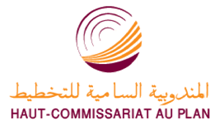 